豫章师范学院2024年专升本退役大学生士兵专项招生简章根据教育部《关于做好2024年普通高等学校专升本考试招生工作的通知》、《江西省 2024 年普通高校专升本考试招生实施方案》，结合我校实际，特制定豫章师范学院2024年专升本“退役大学生士兵专项招生简章”。一、招生计划我校退役大学生士兵免试招生计划为45人，具体专业及人数下表：豫章师范学院2024年退役大学生士兵专升本招生专业及人数二、报名条件及要求考生报考需同时满足以下条件：1.遵守《中华人民共和国宪法》及其他法律法规。2.身体状况符合相关要求。3.已在规定时间内参加江西省2024年专升本报名,并已获“退役大学生士兵”报名资格。4.已退役大学生士兵（含 2024年3月退役大学生士兵）在2024 年 7月31日前可取得或已取得毕业证，且符合下列条件之一：（1）江西省普通高职（专科）学生在校期间或毕业后应征入伍。（2）外省普通高职（专科）学生在校期间或毕业后，在江西应 征入伍。5.高职（专科）学习期间无记过及以上纪律处分，或受到纪律处分但报名前已解除处分的。在入伍期间和退役后工作学习期间，无记过及以上纪律处分，或受到纪律处分但报名前已解除处分的。 6.退役大学生士兵根据高职（专科）所学专业，对照《江西省2024年普通高校专升本考试对应专业（类）指导目录》，选报本科对应专业。二、报名时间及方式凡符合报名条件的考生，须于2024年3月3日24：00前扫描下方二维码完成个人报名信息的填报，我校将于3月5日公示资格初审通过考生名单。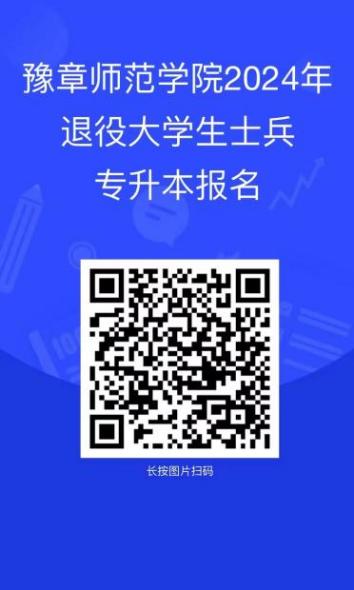 三、综合评价考查安排（一）综合评价办法综合评价主要以综合素质考查（80%）为主，同时结合在校期间和服役期间表现（20%），完成综合评价成绩排名。1.综合素质考查（1）考查以面试方式进行，时间为10分钟。（2）主要考查政治思想品德、专业学习能力、创新创业意识、身心健康素质及其他。2.在校期间和服役期间表现（1）在高职(专科)学校期间获得校级以上（不含校级）荣誉证书;（2）服役期间获部队嘉奖及以上荣誉证书。提供相关获奖或荣誉证书原件及复印件。3.相关材料及要求： （1）《豫章师范学院2024年退役大学生士兵专升本报名申请表》（见附件)；（2）江西省教育考试院网站（网址：www.jxeea.cn)“专升本报名系统”中退役大学生士兵免试专升本报名基本信息与资格审核通过截图纸质稿；（3）考生本人身份证（正反面）复印件；（4）已取得普通高校高职(专科）毕业证的学生须提供毕业证原件及复印件，外校尚未发放者须提供高职（专科）学校相关部门的学历或学籍证明。时间、地点及要求3月12日早晨9点前考生凭本人有效身份证、《豫章师范学院2024年退役大学生士兵专升本报名申请表》以及报名材料原件（包括专科毕业证、获奖证书等相关证明材料）到南昌市梅岭大道1999号豫章师范学院教学大楼一楼智慧教室1进行验证、候考。考生考试前需提交报名材料原件，学校将对原件进行审核。四、录取原则和办法省教育考试院依据招生高校综合评价合格名单及退役大学生士兵填报的志愿，按照2个梯度志愿顺序投档，我校根据退役士兵综合评价成绩由高到低顺序录取。梯度志愿梯度投档完成后，未能录取的退役大学生士兵（须为获得我校综合评价合格考生），可在规定时间内网上填报1个缺额征集志愿。征集志愿投档、录取参照梯度志愿原则执行。退役大学生士兵按照志愿已被免试录取后不再具有参加统一考试及录取资格。凡符合录取条件的考生，不得以自行放弃为由要求高校退档。未能被免试录取的退役大学生士兵可以参加统一考试，按所报志愿参加统一录取。经综合评价考查录取后未报到、自行放弃入学资格的退役大学生士兵，不再享受免试专升本政策。五、其他说明（一）特别提醒：1.我校未委托任何中介机构或个人进行培训、招生、录取工作。凡以我校名义进行非法培训、招生宣传等活动的中介机构或个人，我校保留依法追究其责任的权利。2.考生本人对其所有申请资料的真实性和准确性负责。我校对考生的资格审查将贯穿考试录取的全过程，一旦发现考生弄虚作假，将立即取消录取资格，因此所造成的一切损失和后果由考生本人承担。3.考生填写的联系方式一定要准确，保持开机状态，如联系不上导致未录取，后果自负。（二）本免试录取办法适用2024年我校退役大学生士兵专升本专项招生，解释权归豫章师范学院。若与教育部和江西省相关规定不一致，以教育部和江西省的相关规定为准。（三）联系方式咨询电话：0791- 87545147招就处、0791-87545231教务处监督电话：0791-87545130（校纪委）联系地址：江西省南昌市红谷滩区梅岭大道1999号豫章师范学院邮政编码：330103豫章师范学院  2024年2月25日附件：豫章师范学院2024年退役大学生士兵专升本报名申请表对应本科专业对应本科专业专科毕业专业所属专业类计划招生人数（人）专业代码专业名称专科毕业专业所属专业类计划招生人数（人）040106学前教育6701教育类6702语言类25040108特殊教育6701教育类6702语言类20 合计：45人45人45人姓名性别联系电话（手机）两寸免冠照片专科
毕业时间入伍时间退役时间两寸免冠照片所学专科专业专升本
报考专业专科毕业院校获奖情况（在校期间和服役期间）个人申请                                    申请人：                                   日  期：个人申请                                    申请人：                                   日  期：个人申请                                    申请人：                                   日  期：个人申请                                    申请人：                                   日  期：个人申请                                    申请人：                                   日  期：个人申请                                    申请人：                                   日  期：个人申请                                    申请人：                                   日  期：